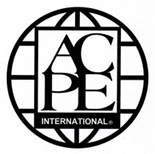 ACCREDITATION COUNCIL FOR PHARMACY EDUCATIONInternational Services ProgramINVITATION TO EVALUATEDirections:  Please complete the attached form and submit the original signed copy to ACPE.  An electronic (PDF) copy is acceptable. Other copies should be marked “copy”, “duplicate”, etc.     ACCREDITATION COUNCIL FOR PHARMACY EDUCATION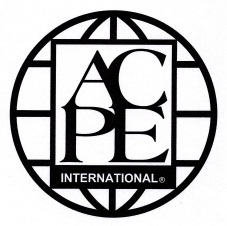 International Services ProgramINVITATION TO EVALUATEName of the School of PharmacyName of Degree Programinvites the Accreditation Council for Pharmacy Education to conduct an evaluation visit for the purpose of evaluating compliance of the above degree program with ACPE’s Quality Criteria and eligibility to be granted International-Accreditation or International-Preaccreditation, or for International-Accreditation to be continued.With regard to information released to ACPE in the accreditation process, we hereby agree to take all necessary steps to ensure compliance with all national and/or state/provincial privacy and confidentiality laws. Submission of this Invitation to Evaluate confirms that school and/or university officials are acquainted with the processes, requirements, fees, and other costs related to applying for and maintaining ACPE International-Accreditation or International-Preaccreditation. It further confirms the agreement of the school of pharmacy to adhere to the terms and conditions of the ACPE Policies and Procedures for International-Accreditation and International-Preaccreditation, as amended from time to time, in all accreditation matters. Signature of the President of the University		Printed Nameor DesignateSignature of Dean of the School of Pharmacy	Printed NameDate (Day/Month/Year)